DAY TICKETS Day Tickets are available for both Rotherfield Pond and the North Mill stretch of the River Rother from the Esso filling station / post office at the top of Midhurst, between the mini roundabout and the police station.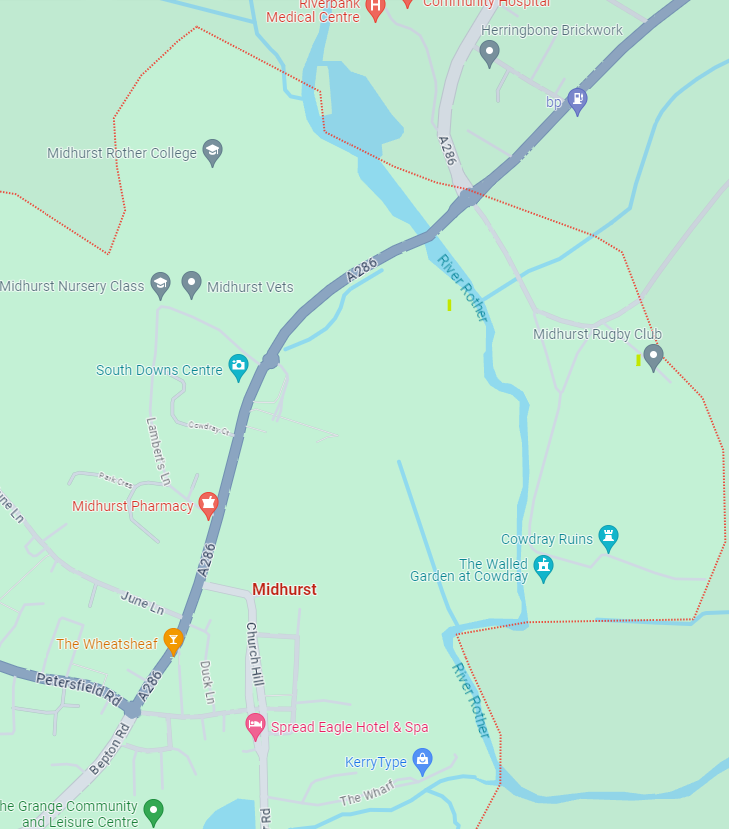 See Map Above…. Opening Times 06:00 – 23:00 Tickets MUST be purchased before fishing.Tickets are NOT sold on the bank and Rother AC waters are bailiffed by the club and the Environment Agency